УТВЕРЖДАЮ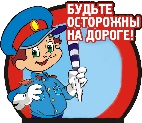                                                                Директор МОУ "Тверская гимназия №8"_____________Е.Е. Воронова«___»___________ 2019г.План проведения  Месячника по профилактике детского дорожно-транспортного травматизма  «Правила жизни» (27.08-30.09.2019) Классные руководители27.08.19 Заседание МО классных руководителей «Формы внеклассной работы по профилактике ДДТТ»Инструктаж «Правила организованных перевозок детей  автобусом»Мониторинг «Светоотражающие элементы»Составлены списки учащихся, имеющих велосипеды и скутеры, с ними проведены инструктажи по правилам дорожной безопасности;1-11 классы02.09.2019Инструктаж «Мой безопасный путь домой» (1-11кл)11.09.2019Занятие по ПДД (1-11кл) «Своя игра»  9 классы для 5-6 классовИнтерактивная игра «Знатоки дорожного движения»  8 классы для 3 классовбиблиотекаВыставка «Знай правила движения как таблицу умножения»Родительские собрания09.2019 Беседы  с родителями «Маршрут безопасности ученика»Отряд ЮИД23.09.2019 Акция «Свет жизни»Распространение светоотражающих элементов среди учащихся начальной школы  и  листовок отрядом ЮИД «ВНИМАНИЕ,РОДИТЕЛИ!ТЁМНОЕ ВРЕМЯ СУТОК!» о необходимости  использования светоотражающих элементов  на одежде детей.15.09  Акция «Очень важный договор»  (1 классы)Отряд ЮИД 30.09.2019  Посвящение в отряд  ЮИД новых членов.Отряд ЮИД 30.09.2019  Посвящение в пешеходы первоклассников. Выступление агитбригады отряда ЮИД перед учащимися 1-2 классов.Отряд ЮИДВыпуск стенгазеты пресс-службой отряда ЮИД «Осень. Улица. Дорога!»Конкурсы:Выставка рисунков  «Правила движения достойны уважения» (1-4 кл.)27.09.19  Конкурс агитбригад (4-5 классы)Флэшмоб  «Мы, молодое поколение за безопасность дорожного движения» (6 классы)   Пятиминутки безопасности1-4 классыОбновление  уголков  безопасности дорожного движения. Составление безопасного маршрута. 